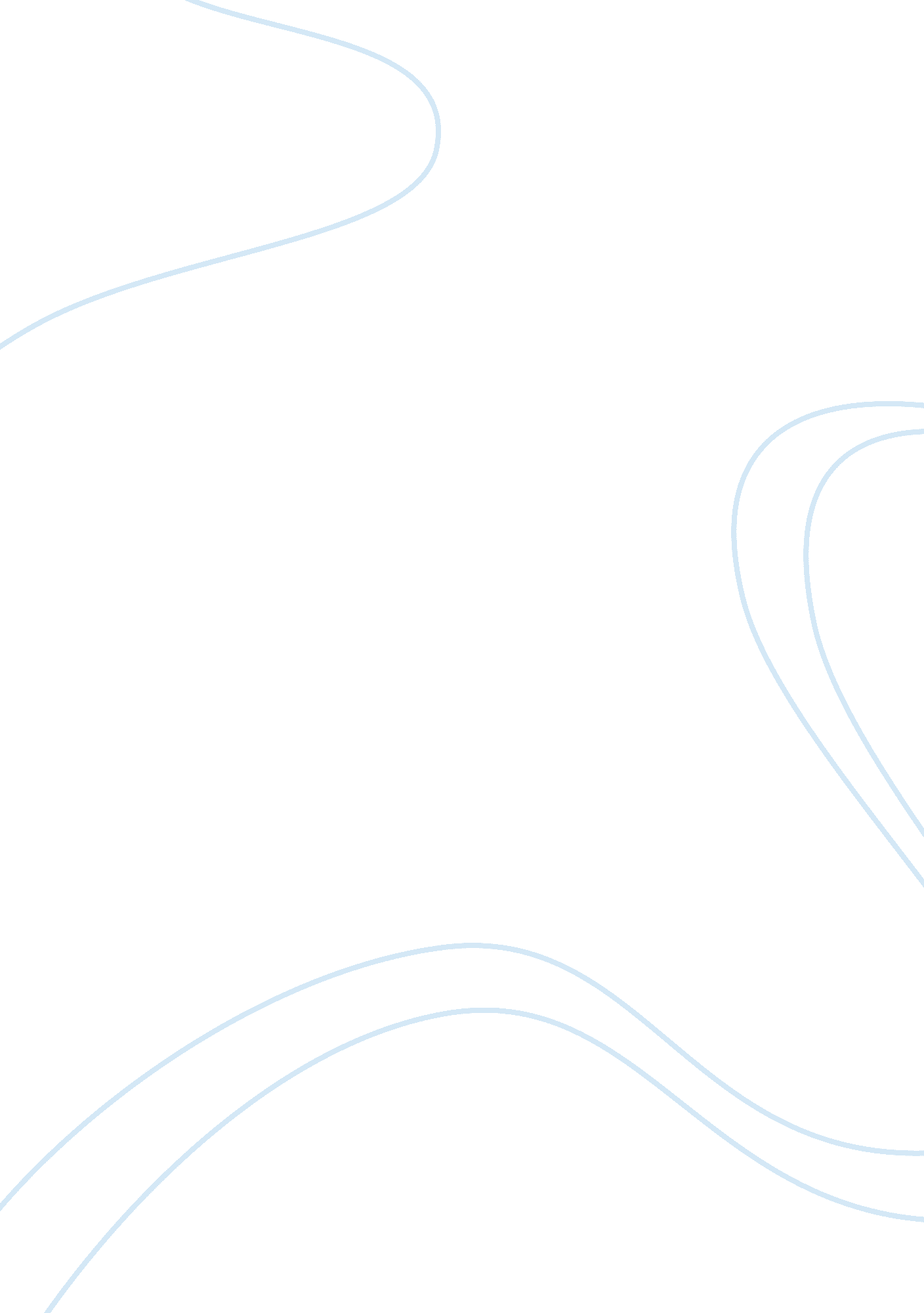 Ethical dilemma critical thinkingBusiness, Employee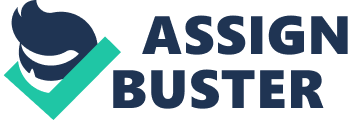 Ethics and its application is an integral part of any kind of business. It is a moral entity that is not just supposed to be taught but also wholly endorsed by various individuals in their daily undertakings. Considering that I am faced with the dilemma of adopting the minority owned contract brings about the factor of ethics and its application. One is in a dilemma because the end result of adopting the policy program will be financially beneficial to not only the business, but also to respective individual employees. However, it is vital to note that the general application of ethics would deem this action unethical. Honesty is an important aspect especially in the business setting. The business owner is supposed to default honesty and adopt deceitful modes if he is to get the supposed contract. It implies that he will lie outright in order to secure such a contract. The actions he is to undertake in order to ensure this are the most unethical. For instance, it is evident that the business owner will have to forge or substantially alter the paper work. This might be done in order to legally support the stand that has been taken by the business in question. The fact the business owner will be taking advantage of a goodwill business contract is also unethical. The intention of taking advantage of his employees’ racial status to mostly benefit his personal wants makes the action unacceptable and unethical. The business owner would adopt such unconventional and unscrupulous modes of business if he wanted to avoid the action of using the proceeds from his revenues to compensate the employees. The fact that he is considering the compensation plan implies that the workers have reaped enough profits for him through the years. It is therefore right to assume that the business owner in this case is greedy. The setting indicated here with the adoption of the contract would clearly negate the stand of ethics especially in business. The business owner should therefore not engage in this action. 